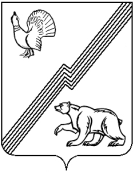 АДМИНИСТРАЦИЯ ГОРОДА ЮГОРСКАХанты-Мансийского автономного округа – Югры ПОСТАНОВЛЕНИЕот  30 октября 2018 года 									          № 3001О муниципальной программе города Югорска «Культурное пространство»В соответствии со статьей 179 Бюджетного кодекса Российской Федерации, Указом Президента Российской Федерации от 07.05.2018 № 204 «О национальных целях                                  и стратегических задачах развития Российской Федерации на период до 2024 года», Федеральным законом от 28.06.2014 № 172-ФЗ «О стратегическом планировании в Российской Федерации», Федеральным законом от 06.10.2003 № 131-ФЗ «Об общих принципах организации местного самоуправления в Российской Федерации», постановлением администрации города Югорска от 18.10.2018 № 2876 «О модельной муниципальной программе города Югорска, порядке принятия решения о разработке муниципальных программ города Югорска, их формирования, утверждения и реализации в соответствии с национальными целями развития», в целях социально-экономического развития города Югорска:1. Утвердить муниципальную программу города Югорска «Культурное пространство» (приложение).2. Признать утратившими силу постановления администрации города Югорска: - от 31.10.2013 № 3246 «О муниципальной программе города Югорска «Развитие культуры  в городе Югорске на 2014 – 2020 годы»; - от 06.02.2014 № 380 «О внесении изменений в постановление администрации города Югорска от 31.10.2013 № 3246»;- от 03.03.2014 № 770 «О внесении изменений в постановление администрации города Югорска от 31.10.2013 № 3246»;- от 07.05.2014 № 2049 «О внесении изменений в постановление администрации города Югорска от 31.10.2013 № 3246»;- от 02.07.2014 № 3046 «О внесении изменений в постановление администрации города Югорска от 31.10.2013 № 3246»;- от 06.08.2014 № 3993 «О внесении изменений в постановление администрации города Югорска от 31.10.2013 № 3246»;- от 20.11.2014 № 6332 «О внесении изменений в постановление администрации города Югорска от 31.10.2013 № 3246»;- от 31.12.2014 № 7435 «О внесении изменений в постановление администрации города Югорска от 31.10.2013 № 3246»;- от 31.12.2014 № 7436 «О внесении изменений в постановление администрации города Югорска от 31.10.2013 № 3246»;- от 26.05.2015 № 2138 «О внесении изменений в постановление администрации города Югорска от 31.10.2013 № 3246»;- от 28.08.2015 № 2900 «О внесении изменений в постановление администрации города Югорска от 31.10.2013 № 3246»;- от 26.11.2015 № 3428 «О внесении изменений в постановление администрации города Югорска от 31.10.2013 № 3246»;- от 21.12.2015 № 3716 «О внесении изменений в постановление администрации города Югорска от 31.10.2013 № 3246»;- от 21.12.2015 № 3724 «О внесении изменений в постановление администрации города Югорска от 31.10.2013 № 3246»;- от 06.02.2014 № 380 «О внесении изменений в постановление администрации города Югорска от 31.10.2013 № 3246»;- от 29.02.2016 № 460 «О внесении изменений в постановление администрации города Югорска от 31.10.2013 № 3246»;- от 14.03.2016 № 557 «О внесении изменений в постановление администрации города Югорска от 31.10.2013 № 3246»;- от 27.04.2016 № 917 «О внесении изменений в постановление администрации города Югорска от 31.10.2013 № 3246 «О муниципальной программе города Югорска «Развитие культуры и туризма в городе Югорске на 2014-2020 годы»;- от 27.06.2016 № 1512 «О внесении изменений в постановление администрации города Югорска от 31.10.2013 № 3246 «О муниципальной программе города Югорска «Развитие культуры и туризма в городе Югорске на 2014-2020 годы»;- от 07.11.2016 № 2708 «О внесении изменений в постановление администрации города Югорска от 31.10.2013 № 3246 «О муниципальной программе города Югорска «Развитие культуры и туризма в городе Югорске на 2014-2020 годы»;- от 24.11.2016 № 2956 «О внесении изменений в постановление администрации города Югорска от 31.10.2013 № 3246 «О муниципальной программе города Югорска «Развитие культуры и туризма в городе Югорске на 2014-2020 годы»;- от 22.12.2016 № 3293 «О внесении изменений в постановление администрации города Югорска от 31.10.2013 № 3246 «О муниципальной программе города Югорска «Развитие культуры и туризма в городе Югорске на 2014-2020 годы»;- от 04.05.2017 № 997 «О внесении изменений в постановление администрации города Югорска от 31.10.2013 № 3246 «О муниципальной программе города Югорска «Развитие культуры и туризма в городе Югорске на 2014-2020 годы»;- от 06.07.2017 № 1649 «О внесении изменений в постановление администрации города Югорска от 31.10.2013 № 3246 «О муниципальной программе города Югорска «Развитие культуры и туризма в городе Югорске на 2014-2020 годы»;- от 19.12.2017 № 3204 «О внесении изменений в постановление администрации города Югорска от 31.10.2013 № 3246 «О муниципальной программе города Югорска «Развитие культуры и туризма в городе Югорске на 2014-2020 годы»;- от 19.12.2017 № 3205 «О внесении изменений в постановление администрации города Югорска от 31.10.2013 № 3246 «О муниципальной программе города Югорска «Развитие культуры и туризма в городе Югорске на 2014-2020 годы»;- от 05.03.2018 № 648 «О внесении изменений в постановление администрации города Югорска от 31.10.2013 № 3246 «О муниципальной программе города Югорска «Развитие культуры и туризма в городе Югорске на 2014-2020 годы»;- от 20.04.2018 № 1100 «О внесении изменений в постановление администрации города Югорска от 31.10.2013 № 3246 «О муниципальной программе города Югорска «Развитие культуры и туризма в городе Югорске на 2014-2020 годы»;- от 10.08.2018 № 2236 «О внесении изменений в постановление администрации города Югорска от 31.10.2013 № 3246 «О муниципальной программе города Югорска «Развитие культуры и туризма в городе Югорске на 2014-2020 годы»;- от 24.09.2018 № 2619 «О внесении изменений в постановление администрации города Югорска от 31.10.2013 № 3246 «О муниципальной программе города Югорска «Развитие культуры и туризма в городе Югорске на 2014-2020 годы».3. Опубликовать постановление в официальном печатном издании города Югорска, разместить на официальном сайте органов местного самоуправления города Югорска                           и в государственной автоматизированной системе «Управление».4. Настоящее постановление вступает в силу после его официального опубликования,            но не ранее  01.01.2019.Исполняющий обязанностиглавы города Югорска                                                                                         Т.И. ДолгодвороваПриложениек постановлениюадминистрации города Югорскаот   30 октября2018 года   №  3001Муниципальная программа города Югорска«Культурное пространство»(далее – муниципальная программа)Паспорт муниципальной программыРаздел 1. О стимулировании инвестиционной и инновационной деятельности, развитии конкуренции и негосударственного сектора экономикиФормирование благоприятной деловой средыДля формирования идентичности и уникального образа города Югорска, обладающего значительным культурным потенциалом, регулярно проводятся мероприятия всероссийского              и регионального уровней, среди которых: окружной фестиваль самодеятельных театральных  коллективов «Театральная весна», Всероссийский фестиваль любительских театров «Театральные встречи в Югре», Епархиальный фестиваль – конкурс «Пасха Красная», окружной молодежный фестиваль  военно – патриотической  песни «Димитриевская суббота                         в Югре».В целях формирования благоприятной деловой среды в отрасли развивается сотрудничество с  негосударственными организациями, в том числе с социально ориентированными некоммерческими организациями, что обеспечивает расширение спектра предоставляемых услуг населению в сфере культуры. В муниципальной программе предусмотрена финансовая поддержка социально ориентированных некоммерческих организаций на реализацию творческих проектов с проведением культурно-массовых мероприятий в сфере культуры.Финансовая поддержка в форме предоставления субсидий негосударственным организациям, в том числе социально ориентированным некоммерческим организациям,                     на финансовое обеспечение затрат, связанных с оказанием услуг в сфере культуры со стороны органов местного самоуправления станет импульсом для развития негосударственного сектора экономики города, позволит повысить качество предоставляемых услуг населению и обеспечит разнообразие социальных услуг в сфере культуры города.Инвестиционные проектыМуниципальной программой не предусмотрена реализация инвестиционных проектов.Развитие конкуренцииРеализация конкурентной политики осуществляется в соответствии комплексом мер («дорожная карта») по содействию развитию конкуренции в автономном округе, утвержденный распоряжением Правительства Ханты - Мансийского автономного округа - Югры от 10.07.2015 № 387-рп  «О перечне приоритетных и социально значимых рынков товаров и услуг, плане мероприятий («дорожной карте») по содействию развитию конкуренции в автономном округе   и признании утратившим силу распоряжения Правительства Ханты - Мансийского автономного округа – Югры от 04.07.2014 № 382-рп «О плане мероприятий («дорожной карте») «Развитие конкуренции в Ханты - Мансийском автономном округе – Югре». В 2016 году заключено соглашение между Правительством Ханты - Мансийского автономного округа - Югры и органами местного самоуправления городских округов                        и муниципальных районов автономного округа по внедрению в автономном округе стандарта развития конкуренции.В муниципальную программу включены мероприятия, направленные на: создание условий для повышения конкурентоспособности организаций различных форм собственности, осуществляющих предоставление услуг в сфере культуры; улучшение доступа к оказанию услуг их поставщиками, учитывая необходимость повышения качества и привлекательности услуг для потребителей; доступность культурных благ для населения. Управление культуры администрации города Югорска планирует оказывать поддержку социально ориентированным некоммерческим организациям, осуществляющим общественно полезные услуги в сфере культуры, путем предоставления субсидий.Раздел 2. Механизм реализации муниципальной программыУправление муниципальной программой осуществляет ее ответственный исполнитель – Управление культуры администрации города Югорска.Управление культуры является главным распорядителем бюджетных средств                             в отношении подведомственных учреждений (далее – муниципальные учреждения): муниципальное автономное учреждение «Центр культуры «Югра-презент»;муниципальное бюджетное учреждение «Музей истории и этнографии»;муниципальное бюджетное учреждение «Централизованная библиотечная система                  г. Югорска»;муниципальное бюджетное учреждение дополнительного образования «Детская школа искусств города Югорска».Управление культуры может передать часть функций по организации программных мероприятий муниципальным учреждениям культуры города Югорска, в случае если эти функции соответствуют уставу муниципального учреждения и включены в его муниципальное задание при формировании бюджета на очередной финансовый год и плановый период.Реализация программных мероприятий, входящих в структуру мероприятий государственной программы Ханты-Мансийского автономного округа – Югры «Культурное пространство» осуществляется на основе заключаемого Соглашения между администрацией города Югорска и Департаментом культуры Ханты-Мансийского автономного округа – Югры путем предоставления межбюджетных трансфертов в форме межбюджетных субсидий              (далее – субсидии).Контроль за целевым использованием средств, предоставленных городу Югорску                        из бюджета автономного округа, осуществляется Департаментом культуры                                  Ханты-Мансийского автономного округа – Югры.Оценка реализации муниципальной программы осуществляется за каждый отчетный финансовый год и за весь период ее реализации в соответствии с методикой оценки эффективности реализации муниципальной программы, утвержденной муниципальным правовым актом города Югорска.На достижение целей и задач муниципальной программы могут оказывать влияние следующие риски: правовые, финансовые и административные (таблица 6).Оценка хода исполнения мероприятий муниципальной  программы основана                         на мониторинге достижения ее целевых показателей путем сопоставления фактически достигнутых результатов реализации и целевых значений показателей. В соответствии                      с данными мониторинга по фактически достигнутым результатам реализации муниципальной программы, а также в случае выявления лучших практик реализации ее программных мероприятий могут быть внесены соответствующие корректировки.Механизм реализации муниципальной программы включает:внедрение и применение технологий бережливого производства путем применения энергосберегающих технологий, повышения прозрачности и открытости деятельности муниципальных учреждений, формирования культуры бережливых процессов, повышения квалификации работников муниципальных учреждений (обучающие семинары, курсы повышения квалификации);проектное управление, позволяющее обеспечить своевременное достижение запланированных результатов, повысить эффективность использования ресурсов, обеспечить прозрачность, обоснованность и своевременность принимаемых решений, повысить эффективность внутриведомственного взаимодействия, в том числе реализацию портфеля проектов «Культура»;обеспечение управления муниципальной программой, эффективное использование денежных средств, выделенных на ее реализацию;уточнение перечня основных мероприятий муниципальной программы на очередной финансовый год и плановый период, а также затрат по ним в соответствии с мониторингом фактически достигнутых результатов и целевых показателей ее реализации;информирование общественности о ходе и результатах реализации муниципальной программы, финансирование ее основных мероприятий;систематическое направление календарных планов культурных мероприятий муниципальных учреждений в отдел Министерства внутренних дел России по городу Югорску, Югорскую межрайонную прокуратуру, с целью исполнения требований правовых актов                  по организации перевозок в Ханты-Мансийском автономном округе-Югре автотранспортными средствами организованных групп детей к месту проведения культурно-массовых мероприятий и обратно.Реализация муниципальной программы осуществляется путем:1. Заключения муниципальных контрактов на оказание услуг по созданию и размещению информации о деятельности органов местного самоуправления, социально-экономическом              и культурном развитии города Югорска в эфире телевизионного канала с зоной вещания                      в муниципальном образовании городской округ город Югорск в порядке, установленном законодательством Российской Федерации.2. Предоставления муниципальным учреждениям субсидии на выполнение муниципального задания на оказание муниципальных услуг (выполнение работ), в том числе            за счет средств федерального бюджета, бюджета Ханты-Мансийского автономного                  округа-Югры, местного бюджета, субсидии на иные цели.3. Предоставления грантов в форме субсидии социально ориентированным некоммерческим организациям, в том числе на реализацию отдельных мероприятий,                   в соответствии со статьей 78.1 Бюджетного кодекса Российской Федерации.Прогноз сводных показателей муниципальных заданий на оказание муниципальных услуг (выполнение работ) муниципальными учреждениями в течение срока ее реализации приведены в таблице 5.В области энергосбережения и энергетической эффективности профильными структурными подразделениями администрации города Югорска в отношении муниципальных учреждений ежегодно проводится мониторинг по показателям: удельный расход электрической энергии в расчете на 1 кв. м общей площади (кВт*ч/кв. м); удельный расход тепловой энергии в расчете на 1 кв. м общей площади (Гкал/кв. м); удельный расход холодной воды в расчете               на 1 работника (куб. м/человека); удельный расход горячей воды в расчете на 1 работника            (куб. м/человека).Таблица 1Целевые показатели муниципальной программы¹ Указ Президента Российской Федерации от 07.05.2018 № 204 «О национальных целях и стратегических задачах развития Российской Федерации на период до 2024 года»² Указ Президента Российской Федерации от 24.12.2014 № 808 «Об утверждении Основ государственной культурной политики»Таблица 2Перечень основных мероприятий муниципальной программыТаблица 3 Портфели проектов и проекты, направленные в том числе на реализацию национальных и федеральных проектов Российской Федерации и Ханты-Мансийского автономного округа-Югры, муниципальных проектовТаблица 4Характеристика основных мероприятий муниципальной  программы, их связь с целевыми показателямиТаблица 5 Сводные показатели муниципальных заданийТаблица 6 Перечень возможных рисков при реализации муниципальной программы и мер по их преодолениюТаблица 7 Перечень объектов капитального строительства**Таблица не заполняется в связи с отсутствием объектов капитального строительстваНаименование муниципальной программыКультурное пространствоДата утверждения муниципальной программы (наименование и номер соответствующего нормативного правового акта)Постановление администрации города Югорска                              от ________ № ______ «О муниципальной программе города Югорска «Культурное пространство»Ответственный исполнитель муниципальной программыУправление культуры администрации города Югорска (далее – Управление культуры)Соисполнители муниципальнойпрограммыУправление бухгалтерского учета и отчетности администрации города ЮгорскаДепартамент муниципальной собственности                          и градостроительства администрации города ЮгорскаЦели муниципальной программыУкрепление единого культурного пространства города Югорска, создание комфортных условий и равных возможностей доступа населения к культурным ценностям, самореализации и раскрытия таланта каждого жителя города ЮгорскаЗадачи муниципальной программыПовышение качества услуг в сфере культуры путем модернизации имущественного комплекса учреждений                   и организаций культуры.Создание равной доступности для населения                        к знаниям, информации и культурным ценностям, реализации каждым человеком его творческого потенциала.Совершенствование системы управления сферы культурыПодпрограммы и (или) основные мероприятияПодпрограмма I «Модернизация и развитие учреждений                 и организаций культуры».Подпрограмма II «Поддержка творческих инициатив, способствующих самореализации населения».Подпрограмма III «Организационные, экономические механизмы развития культуры»Наименование портфеля проектов, проекта, направленных в том числе на реализацию в городе Югорскенациональных проектов(программ) Российской ФедерацииПортфель проектов «Культура»Целевые показатели муниципальной программы1. Увеличение числа граждан, принимающих участие                  в культурной деятельности на 15,0% к базовому значению.2. Увеличение доли негосударственных, в том числе некоммерческих, организаций, предоставляющих услуги                       в сфере культуры, в общем числе организаций, предоставляющих услуги в сфере культуры, на уровне               от 20 до 26%.3. Увеличение доли граждан, получивших услуги                          в негосударственных, в том числе некоммерческих, организациях, в общем числе граждан, получивших услуги               в сфере культуры, от 2 до 6%.4. Сохранение числа обучающихся по дополнительным предпрофессиональным, дополнительным общеразвивающим программам в области искусства в количестве 962 человекаСроки реализации муниципальной программы (разрабатывается на срок от трех лет)2019 – 2025 годы и на период до 2030 годаПараметры финансового обеспечения муниципальной программыОбщий объем финансирования муниципальной программы составляет 3 019 590,5 тыс. рублей, в том числе по годам:2019 год – 259 460,4 тыс. рублей;2020 год – 253 762,6 тыс. рублей;2021 год – 253 701,8 тыс. рублей;2022 год – 250 187,3 тыс. рублей.2023 год – 251 167,3 тыс. рублей;2024 год – 250 167,3 тыс. рублей;2025 год – 250 237,3 тыс. рублей;2026-2030 год – 1 250 906,5 тыс. рублейПараметры финансового обеспечения портфеля проектов (проекта), направленных в том числе на реализацию в городе Югорске национальных проектов (программ) Российской Федерации, реализуемых в составе муниципальной программыОбщий объем финансирования составляет 17 495,3 тыс. рублей, в том числе по годам:2019 год – 1 905,8 тыс. рублей;2020 год – 4 278,0 тыс. рублей;2021 год – 4 217,2 тыс. рублей;2022 год – 632,7 тыс. рублей.2023 год – 1 682,7 тыс. рублей;2024 год – 682,7 тыс. рублей;2025 год – 682,7 тыс. рублей;2026-2030 год – 3 413,5 тыс. рублей№ показателяНаименование целевых показателейЕд. измеренияБазовый показатель на начало реализации муниципальной программыЗначения показателя по годамЗначения показателя по годамЗначения показателя по годамЗначения показателя по годамЗначения показателя по годамЗначения показателя по годамЗначения показателя по годамЦелевое значение показателя на момент окончания реализации муниципальной программы№ показателяНаименование целевых показателейЕд. измеренияБазовый показатель на начало реализации муниципальной программы20192020202120222023202420251234567891011121.Число граждан, принимающих участие в культурной деятельности ¹, в том числе:тыс. человек116,185тыс. человек119,264121,367123,586125,793128,163130,569130,569133,6121.количество посещений общедоступных(публичных) библиотек, а также культурно-массовых мероприятий, проводимых в библиотеках (форма 6-НК)тыс. человек82,623тыс. человек84,81386,30887,88689,45691,14192,85292,85295,0161.количество посещений муниципальных и негосударственных организаций музейного типа (форма 8-НК)тыс. человек16,800тыс. человек17,24517,54917,87018,18918,53218,88018,88019,3201.количество посещений платных культурно-массовыхмероприятий клубов и домов культуры (форма 7-НК)тыс. человек16,762тыс. человек17,20617,51017,83018,14818,49018,83718,83719,2761.проценты к базовому значениюпроцент100%2,654,466,378,2710,3112,3812,3815,02.Доля негосударственных, в том числе некоммерческих, организаций, предоставляющих услуги в сфере культуры, в общем числе организаций, предоставляющих услуги в сфере культуры ²процент2020212223232425263.Доля граждан, получивших услуги            в негосударственных, в том числе некоммерческих, организациях,                  в общем числе граждан, получивших услуги в сфере культуры ² процент222,533,544,5564.Число обучающихся                                по дополнительным предпрофессиональным, дополнительным общеразвивающим программам в области искусства¹  (форма статистической отчетности №1-ДШИ «Сведения о детской музыкальной, художественной, хореографической школе и школе искусств»)человек962962962962962962962962962Номер строкиНомер основного мероприятияОсновные мероприятия муниципальной программы (их связь с целевыми показателями муниципальной программы)Ответственный исполнитель/соисполнитель (наименование органа или структурного подразделения, учреждения)Источники финансированияФинансовые затраты на реализацию (тыс. рублей)Финансовые затраты на реализацию (тыс. рублей)Финансовые затраты на реализацию (тыс. рублей)Финансовые затраты на реализацию (тыс. рублей)Финансовые затраты на реализацию (тыс. рублей)Финансовые затраты на реализацию (тыс. рублей)Финансовые затраты на реализацию (тыс. рублей)Финансовые затраты на реализацию (тыс. рублей)Финансовые затраты на реализацию (тыс. рублей)Номер строкиНомер основного мероприятияОсновные мероприятия муниципальной программы (их связь с целевыми показателями муниципальной программы)Ответственный исполнитель/соисполнитель (наименование органа или структурного подразделения, учреждения)Источники финансированиявсегов том числе по годам:в том числе по годам:в том числе по годам:в том числе по годам:в том числе по годам:в том числе по годам:в том числе по годам:в том числе по годам:Номер строкиНомер основного мероприятияОсновные мероприятия муниципальной программы (их связь с целевыми показателями муниципальной программы)Ответственный исполнитель/соисполнитель (наименование органа или структурного подразделения, учреждения)Источники финансированиявсего20192020202120222023202420252026 –2030А123456789101112131Подпрограмма I «Модернизация и развитие учреждений и организаций культуры»Подпрограмма I «Модернизация и развитие учреждений и организаций культуры»Подпрограмма I «Модернизация и развитие учреждений и организаций культуры»Подпрограмма I «Модернизация и развитие учреждений и организаций культуры»Подпрограмма I «Модернизация и развитие учреждений и организаций культуры»Подпрограмма I «Модернизация и развитие учреждений и организаций культуры»Подпрограмма I «Модернизация и развитие учреждений и организаций культуры»Подпрограмма I «Модернизация и развитие учреждений и организаций культуры»Подпрограмма I «Модернизация и развитие учреждений и организаций культуры»Подпрограмма I «Модернизация и развитие учреждений и организаций культуры»Подпрограмма I «Модернизация и развитие учреждений и организаций культуры»Подпрограмма I «Модернизация и развитие учреждений и организаций культуры»Подпрограмма I «Модернизация и развитие учреждений и организаций культуры»21.1Развитие библиотечного дела (1)Управление культуры администрации города Югорскавсего356 643,629 995,329 695,329 695,329 695,329 695,329 695,329 695,3148 476,531.1Развитие библиотечного дела (1)Управление культуры администрации города Югорскафедеральный бюджет0,00,00,00,00,00,00,00,00,041.1Развитие библиотечного дела (1)Управление культуры администрации города Югорскабюджет автономного округа0,00,00,00,00,00,00,00,00,051.1Развитие библиотечного дела (1)Управление культуры администрации города Югорскаместный бюджет351 843,629 595,329 295,329 295,329 295,329 295,329 295,329 295,3146 476,561.1Развитие библиотечного дела (1)Управление культуры администрации города Югорскаиные источники финансирования4 800,0400,0400,0400,0400,0400,0400,0400,02 000,071.2Развитие музейного дела (1)Управление культуры администрации города Югорскавсего250 598,420 883,220 883,220 883,220 883,220 883,220 883,220 883,2104 416,081.2Развитие музейного дела (1)Управление культуры администрации города Югорскафедеральный бюджет0,00,00,00,00,00,00,00,00,091.2Развитие музейного дела (1)Управление культуры администрации города Югорскабюджет автономного округа0,00,00,00,00,00,00,00,00,0101.2Развитие музейного дела (1)Управление культуры администрации города Югорскаместный бюджет236 798,419 733,219 733,219 733,219 733,219 733,219 733,219 733,298 666,0111.2Развитие музейного дела (1)Управление культуры администрации города Югорскаиные источники финансирования13 800,01 150,01 150,01 150,01 150,01 150,01 150,01 150,05 750,0121.3Укрепление материально-технической базы учреждений культуры (1)Управление культуры администрации города Югорска,всего5 500,05 500,00,00,00,00,00,00,00,0131.3Укрепление материально-технической базы учреждений культуры (1)Управление культуры администрации города Югорска,федеральный бюджет0,00,00,00,00,00,00,00,00,0141.3Укрепление материально-технической базы учреждений культуры (1)Управление культуры администрации города Югорска,бюджет автономного округа0,00,00,00,00,00,00,00,00,0151.3Укрепление материально-технической базы учреждений культуры (1)Управление культуры администрации города Югорска,местный бюджет5 500,05 500,00,00,00,00,00,00,00,0161.3Укрепление материально-технической базы учреждений культуры (1)Управление культуры администрации города Югорска,иные источники финансирования0,00,00,00,00,00,00,00,00,0171.4Участие в реализации федерального проекта «Культурная среда» (1)Управление культуры администрации города Югорскавсего16 095,31 905,84 278,04 217,2632,7632,7632,7632,73 163,5181.4Участие в реализации федерального проекта «Культурная среда» (1)Управление культуры администрации города Югорскафедеральный бюджет0,00,00,00,00,00,00,00,00,0191.4Участие в реализации федерального проекта «Культурная среда» (1)Управление культуры администрации города Югорскабюджет автономного округа8 840,51 619,83 636,23 584,50,00,00,00,00,0201.4Участие в реализации федерального проекта «Культурная среда» (1)Управление культуры администрации города Югорскаместный бюджет7 254,8286,0641,8632,7632,7632,7632,7632,73 163,5211.4Участие в реализации федерального проекта «Культурная среда» (1)Управление культуры администрации города Югорскаиные источники финансирования0,00,00,00,00,00,00,00,00,0221.5Участие в реализации федерального проекта «Цифровая культура» (1)Управление культуры администрации города Югорскавсего1 000,00,00,00,00,01 000,00,00,00,0231.5Участие в реализации федерального проекта «Цифровая культура» (1)Управление культуры администрации города Югорскафедеральный бюджет0,00,00,00,00,00,00,00,00,0241.5Участие в реализации федерального проекта «Цифровая культура» (1)Управление культуры администрации города Югорскабюджет автономного округа0,00,00,00,00,00,00,00,00,0251.5Участие в реализации федерального проекта «Цифровая культура» (1)Управление культуры администрации города Югорскаместный бюджет1 000,00,00,00,00,01 000,00,00,00,0261.5Участие в реализации федерального проекта «Цифровая культура» (1)Управление культуры администрации города Югорскаиные источники финансирования0,00,00,00,00,00,00,00,00,027Итого по подпрограмме Iвсего629 837,358 284,354 856,554 795,751 211,252 211,251 211,251 211,2256 056,028Итого по подпрограмме Iфедеральный бюджет0,00,00,00,00,00,00,00,00,029Итого по подпрограмме Iбюджет автономного округа8 840,51 619,83 636,23 584,50,00,00,00,00,030Итого по подпрограмме Iместный бюджет602 396,855 114,549 670,349 661,249 661,250 661,249 661,249 661,2248 306,031Итого по подпрограмме Iиные источники финансирования18 600,01 550,01 550,01 550,01 550,01 550,01 550,01 550,07 750,032в том числе по проектам, портфелям проектов (в том числе направленные на реализацию национальных и федеральных проектов Российской Федерации и ХМАО-Югры, муниципальных проектов,  реализуемых в составе муниципальной программы)всего17 095,31 905,84 278,04 217,2632,71 632,7632,7632,73 163,533в том числе по проектам, портфелям проектов (в том числе направленные на реализацию национальных и федеральных проектов Российской Федерации и ХМАО-Югры, муниципальных проектов,  реализуемых в составе муниципальной программы)федеральный бюджет0,00,00,00,00,00,00,00,00,034в том числе по проектам, портфелям проектов (в том числе направленные на реализацию национальных и федеральных проектов Российской Федерации и ХМАО-Югры, муниципальных проектов,  реализуемых в составе муниципальной программы)бюджет автономного округа8 840,51 619,83 636,23 584,50,00,00,00,00,035в том числе по проектам, портфелям проектов (в том числе направленные на реализацию национальных и федеральных проектов Российской Федерации и ХМАО-Югры, муниципальных проектов,  реализуемых в составе муниципальной программы)местный бюджет8 254,8286,0641,8632,7632,71 632,7632,7632,73 163,536в том числе по проектам, портфелям проектов (в том числе направленные на реализацию национальных и федеральных проектов Российской Федерации и ХМАО-Югры, муниципальных проектов,  реализуемых в составе муниципальной программы)иные источники финансирования0,00,00,00,00,00,00,00,00,037Подпрограмма II «Поддержка творческих инициатив, способствующих самореализации населения»Подпрограмма II «Поддержка творческих инициатив, способствующих самореализации населения»Подпрограмма II «Поддержка творческих инициатив, способствующих самореализации населения»Подпрограмма II «Поддержка творческих инициатив, способствующих самореализации населения»Подпрограмма II «Поддержка творческих инициатив, способствующих самореализации населения»Подпрограмма II «Поддержка творческих инициатив, способствующих самореализации населения»Подпрограмма II «Поддержка творческих инициатив, способствующих самореализации населения»Подпрограмма II «Поддержка творческих инициатив, способствующих самореализации населения»Подпрограмма II «Поддержка творческих инициатив, способствующих самореализации населения»Подпрограмма II «Поддержка творческих инициатив, способствующих самореализации населения»Подпрограмма II «Поддержка творческих инициатив, способствующих самореализации населения»Подпрограмма II «Поддержка творческих инициатив, способствующих самореализации населения»Подпрограмма II «Поддержка творческих инициатив, способствующих самореализации населения»382.1Поддержка одаренных детей и молодежи, развитие художественного образования (4)Управление культуры администрации города Югорскавсего1 044 000,087 000,087 000,087 000,087 000,087 000,087 000,087 000,0435 000,0392.1Поддержка одаренных детей и молодежи, развитие художественного образования (4)Управление культуры администрации города Югорскафедеральный бюджет0,00,00,00,00,00,00,00,00,0402.1Поддержка одаренных детей и молодежи, развитие художественного образования (4)Управление культуры администрации города Югорскабюджет автономного округа0,00,00,00,00,00,00,00,00,0412.1Поддержка одаренных детей и молодежи, развитие художественного образования (4)Управление культуры администрации города Югорскаместный бюджет952 800,079 400,079 400,079 400,079 400,079 400,079 400,079 400,0397 000,0422.1Поддержка одаренных детей и молодежи, развитие художественного образования (4)Управление культуры администрации города Югорскаиные источники финансирования91 200,07 600,07 600,07 600,07 600,07 600,07 600,07 600,038 000,0432.2Реализация проекта музейно-туристического комплекса «Ворота в Югру» (1)Управление культуры администрации города Югорскавсего6 500,01 000,0500,0500,0500,0500,0500,0500,02 500,0442.2Реализация проекта музейно-туристического комплекса «Ворота в Югру» (1)Управление культуры администрации города Югорскафедеральный бюджет0,00,00,00,00,00,00,00,00,0452.2Реализация проекта музейно-туристического комплекса «Ворота в Югру» (1)Управление культуры администрации города Югорскабюджет автономного округа0,00,00,00,00,00,00,00,00,0462.2Реализация проекта музейно-туристического комплекса «Ворота в Югру» (1)Управление культуры администрации города Югорскаместный бюджет6 500,01 000,0500,0500,0500,0500,0500,0500,02 500,0472.2Реализация проекта музейно-туристического комплекса «Ворота в Югру» (1)Управление культуры администрации города Югорскаиные источники финансирования0,00,00,00,00,00,00,00,00,0482.3Стимулирование культурного разнообразия в городе Югорске (1)Управление культуры администрации города Югорскавсего1 225 058,0103 371,5101 971,5101 971,5101 971,5101 971,5101 971,5101 971,5509 857,5492.3Стимулирование культурного разнообразия в городе Югорске (1)Управление культуры администрации города Югорскафедеральный бюджет0,00,00,00,00,00,00,00,00,0502.3Стимулирование культурного разнообразия в городе Югорске (1)Управление культуры администрации города Югорскабюджет автономного округа0,00,00,00,00,00,00,00,00,0512.3Стимулирование культурного разнообразия в городе Югорске (1)Управление культуры администрации города Югорскаместный бюджет1 087 058,091 871,590 471,590 471,590 471,590 471,590 471,590 471,5452 357,5522.3Стимулирование культурного разнообразия в городе Югорске (1)Управление культуры администрации города Югорскаиные источники финансирования138 000,011 500,011 500,011 500,011 500,011 500,011 500,011 500,057 500,0532.3Стимулирование культурного разнообразия в городе Югорске (1)Управление бухгалтерского учета и отчетности администрации города Югорскавсего415,234,634,634,634,634,634,634,6173,0542.3Стимулирование культурного разнообразия в городе Югорске (1)Управление бухгалтерского учета и отчетности администрации города Югорскафедеральный бюджет0,00,00,00,00,00,00,00,00,0552.3Стимулирование культурного разнообразия в городе Югорске (1)Управление бухгалтерского учета и отчетности администрации города Югорскабюджет автономного округа0,00,00,00,00,00,00,00,00,0562.3Стимулирование культурного разнообразия в городе Югорске (1)Управление бухгалтерского учета и отчетности администрации города Югорскаместный бюджет415,234,634,634,634,634,634,634,6173,0572.3Стимулирование культурного разнообразия в городе Югорске (1)Управление бухгалтерского учета и отчетности администрации города Югорскаиные источники финансирования0,00,00,00,00,00,00,00,00,0582.3Стимулирование культурного разнообразия в городе Югорске (1)Департамент муниципальной собственности и градостроительства администрации города Югорскавсего300,0300,00,00,00,00,00,00,00,0592.3Стимулирование культурного разнообразия в городе Югорске (1)Департамент муниципальной собственности и градостроительства администрации города Югорскафедеральный бюджет0,00,00,00,00,00,00,00,00,0602.3Стимулирование культурного разнообразия в городе Югорске (1)Департамент муниципальной собственности и градостроительства администрации города Югорскабюджет автономного округа0,00,00,00,00,00,00,00,00,0612.3Стимулирование культурного разнообразия в городе Югорске (1)Департамент муниципальной собственности и градостроительства администрации города Югорскаместный бюджет300,0300,00,00,00,00,00,00,00,0622.3Стимулирование культурного разнообразия в городе Югорске (1)Департамент муниципальной собственности и градостроительства администрации города Югорскаиные источники финансирования0,00,00,00,00,00,00,00,00,0632.3Итого по мероприятию 2.3всего1 225 773,2103 706,1102 006,1102 006,1102 006,1102 006,1102 006,1102 006,1510 030,5642.3Итого по мероприятию 2.3федеральный бюджет0,00,00,00,00,00,00,00,00,0652.3Итого по мероприятию 2.3бюджет автономного округа0,00,00,00,00,00,00,00,00,0662.3Итого по мероприятию 2.3местный бюджет1 087 773,292 206,190 506,190 506,190 506,190 506,190 506,190 506,1452 530,5672.3Итого по мероприятию 2.3иные источники финансирования138 000,011 500,011 500,011 500,011 500,011 500,011 500,011 500,057 500,0682.4Участие в реализации федерального проекта «Творческие люди»                                        (1, 2, 3, 4)Управление культуры администрации города Югорскавсего400,00,00,00,00,050,050,050,0250,0692.4Участие в реализации федерального проекта «Творческие люди»                                        (1, 2, 3, 4)Управление культуры администрации города Югорскафедеральный бюджет0,00,00,00,00,00,00,00,00,0702.4Участие в реализации федерального проекта «Творческие люди»                                        (1, 2, 3, 4)Управление культуры администрации города Югорскабюджет автономного округа0,00,00,00,00,00,00,00,00,0712.4Участие в реализации федерального проекта «Творческие люди»                                        (1, 2, 3, 4)Управление культуры администрации города Югорскаместный бюджет400,00,00,00,00,050,050,050,0250,0722.4Участие в реализации федерального проекта «Творческие люди»                                        (1, 2, 3, 4)Управление культуры администрации города Югорскаиные источники финансирования0,00,00,00,00,00,00,00,00,073Итого по подпрограмме IIвсего2 276 673,2191 706,1189 506,1189 506,1189 506,1189 556,1189 556,1189 556,1947 780,574Итого по подпрограмме IIфедеральный бюджет0,00,00,00,00,00,00,00,00,075Итого по подпрограмме IIбюджет автономного округа0,00,00,00,00,00,00,00,00,076Итого по подпрограмме IIместный бюджет2 047 473,2172 606,1170 406,1170 406,1170 406,1170 456,1170 456,1170 456,1852 280,577Итого по подпрограмме IIиные источники финансирования229 200,019 100,019 100,019 100,019 100,019 100,019 100,019 100,095 500,078в том числе по проектам, портфелям проектов (в том числе направленные на реализацию национальных и федеральных проектов Российской Федерации и ХМАО-Югры, муниципальных проектов,  реализуемых в составе муниципальной программы)всего400,00,00,00,00,050,050,050,0250,079в том числе по проектам, портфелям проектов (в том числе направленные на реализацию национальных и федеральных проектов Российской Федерации и ХМАО-Югры, муниципальных проектов,  реализуемых в составе муниципальной программы)федеральный бюджет0,00,00,00,00,00,00,00,00,080в том числе по проектам, портфелям проектов (в том числе направленные на реализацию национальных и федеральных проектов Российской Федерации и ХМАО-Югры, муниципальных проектов,  реализуемых в составе муниципальной программы)бюджет автономного округа0,00,00,00,00,00,00,00,00,081в том числе по проектам, портфелям проектов (в том числе направленные на реализацию национальных и федеральных проектов Российской Федерации и ХМАО-Югры, муниципальных проектов,  реализуемых в составе муниципальной программы)местный бюджет400,00,00,00,00,050,050,050,0250,082в том числе по проектам, портфелям проектов (в том числе направленные на реализацию национальных и федеральных проектов Российской Федерации и ХМАО-Югры, муниципальных проектов,  реализуемых в составе муниципальной программы)иные источники финансирования0,00,00,00,00,00,00,00,00,083Подпрограмма III «Организационные, экономические механизмы развития культуры»Подпрограмма III «Организационные, экономические механизмы развития культуры»Подпрограмма III «Организационные, экономические механизмы развития культуры»Подпрограмма III «Организационные, экономические механизмы развития культуры»Подпрограмма III «Организационные, экономические механизмы развития культуры»Подпрограмма III «Организационные, экономические механизмы развития культуры»Подпрограмма III «Организационные, экономические механизмы развития культуры»Подпрограмма III «Организационные, экономические механизмы развития культуры»Подпрограмма III «Организационные, экономические механизмы развития культуры»Подпрограмма III «Организационные, экономические механизмы развития культуры»Подпрограмма III «Организационные, экономические механизмы развития культуры»Подпрограмма III «Организационные, экономические механизмы развития культуры»Подпрограмма III «Организационные, экономические механизмы развития культуры»843.1Организационно-техническое и финансовое обеспечение деятельности  Управления культуры администрации города Югорска (1)Управление бухгалтерского учета и отчетности администрации города Югорскавсего88 800,07 400,07 400,07 400,07 400,07 400,07 400,07 400,037 000,0853.1Организационно-техническое и финансовое обеспечение деятельности  Управления культуры администрации города Югорска (1)Управление бухгалтерского учета и отчетности администрации города Югорскафедеральный бюджет0,00,00,00,00,00,00,00,00,0863.1Организационно-техническое и финансовое обеспечение деятельности  Управления культуры администрации города Югорска (1)Управление бухгалтерского учета и отчетности администрации города Югорскабюджет автономного округа0,00,00,00,00,00,00,00,00,0873.1Организационно-техническое и финансовое обеспечение деятельности  Управления культуры администрации города Югорска (1)Управление бухгалтерского учета и отчетности администрации города Югорскаместный бюджет88 800,07 400,07 400,07 400,07 400,07 400,07 400,07 400,037 000,0883.1Организационно-техническое и финансовое обеспечение деятельности  Управления культуры администрации города Югорска (1)Управление бухгалтерского учета и отчетности администрации города Югорскаиные источники финансирования0,00,00,00,00,00,00,00,00,0893.2Освещение мероприятий в сфере культуры в  средствах массовой информации (1)Управление культуры администрации города Югорскавсего24 000,02 000,02 000,02 000,02 000,02 000,02 000,02 000,010 000,0903.2Освещение мероприятий в сфере культуры в  средствах массовой информации (1)Управление культуры администрации города Югорскафедеральный бюджет0,00,00,00,00,00,00,00,00,0913.2Освещение мероприятий в сфере культуры в  средствах массовой информации (1)Управление культуры администрации города Югорскабюджет автономного округа0,00,00,00,00,00,00,00,00,0923.2Освещение мероприятий в сфере культуры в  средствах массовой информации (1)Управление культуры администрации города Югорскаместный бюджет24 000,02 000,02 000,02 000,02 000,02 000,02 000,02 000,010 000,0933.2Освещение мероприятий в сфере культуры в  средствах массовой информации (1)Управление культуры администрации города Югорскаиные источники финансирования0,00,00,00,00,00,00,00,00,0943.3Проведение независимой оценки качества условий оказания услуг организациями культуры, в том числе негосударственными (коммерческими, некоммерческими) (1)Управление культуры администрации города Югорскавсего280,070,00,00,070,00,00,070,070,0953.3Проведение независимой оценки качества условий оказания услуг организациями культуры, в том числе негосударственными (коммерческими, некоммерческими) (1)Управление культуры администрации города Югорскафедеральный бюджет0,00,00,00,00,00,00,00,00,0963.3Проведение независимой оценки качества условий оказания услуг организациями культуры, в том числе негосударственными (коммерческими, некоммерческими) (1)Управление культуры администрации города Югорскабюджет автономного округа0,00,00,00,00,00,00,00,00,0973.3Проведение независимой оценки качества условий оказания услуг организациями культуры, в том числе негосударственными (коммерческими, некоммерческими) (1)Управление культуры администрации города Югорскаместный бюджет280,070,00,00,070,00,00,070,070,0983.3Проведение независимой оценки качества условий оказания услуг организациями культуры, в том числе негосударственными (коммерческими, некоммерческими) (1)Управление культуры администрации города Югорскаиные источники финансирования0,00,00,00,00,00,00,00,00,099Итого по подпрограмме IIIвсего113 080,09 470,09 400,09 400,09 470,09 400,09 400,09 470,047 070,0100Итого по подпрограмме IIIфедеральный бюджет0,00,00,00,00,00,00,00,00,0101Итого по подпрограмме IIIбюджет автономного округа0,00,00,00,00,00,00,00,00,0102Итого по подпрограмме IIIместный бюджет113 080,09 470,09 400,09 400,09 470,09 400,09 400,09 470,047 070,0103Итого по подпрограмме IIIиные источники финансирования0,00,00,00,00,00,00,00,00,0104Всего по муниципальной программе:Всего по муниципальной программе:всего3 019 590,5259 460,4253 762,6253 701,8250 187,3251 167,3250 167,3250 237,31 250 906,5105Всего по муниципальной программе:Всего по муниципальной программе:федеральный бюджет0,00,00,00,00,00,00,00,00,0106Всего по муниципальной программе:Всего по муниципальной программе:бюджет автономного округа8 840,51 619,83 636,23 584,50,00,00,00,00,0107Всего по муниципальной программе:Всего по муниципальной программе:местный бюджет2 762 950,0237 190,6229 476,4229 467,3229 537,3230 517,3229 517,3229 587,31 147 656,5108Всего по муниципальной программе:Всего по муниципальной программе:иные источники финансирования247 800,020 650,020 650,020 650,020 650,020 650,020 650,020 650,0103 250,0109В том числе:В том числе:110Проекты, портфели проектов  (в том числе направленные на реализацию национальных и федеральных проектов Российской Федерации и ХМАО-Югры, муниципальных проектов  реализуемых в составе муниципальной программы):Проекты, портфели проектов  (в том числе направленные на реализацию национальных и федеральных проектов Российской Федерации и ХМАО-Югры, муниципальных проектов  реализуемых в составе муниципальной программы):всего17 495,31 905,84 278,04 217,2632,71 682,7682,7682,73 413,5111Проекты, портфели проектов  (в том числе направленные на реализацию национальных и федеральных проектов Российской Федерации и ХМАО-Югры, муниципальных проектов  реализуемых в составе муниципальной программы):Проекты, портфели проектов  (в том числе направленные на реализацию национальных и федеральных проектов Российской Федерации и ХМАО-Югры, муниципальных проектов  реализуемых в составе муниципальной программы):федеральный бюджет0,00,00,00,00,00,00,00,00,0112Проекты, портфели проектов  (в том числе направленные на реализацию национальных и федеральных проектов Российской Федерации и ХМАО-Югры, муниципальных проектов  реализуемых в составе муниципальной программы):Проекты, портфели проектов  (в том числе направленные на реализацию национальных и федеральных проектов Российской Федерации и ХМАО-Югры, муниципальных проектов  реализуемых в составе муниципальной программы):бюджет автономного округа8 840,51 619,83 636,23 584,50,00,00,00,00,0113Проекты, портфели проектов  (в том числе направленные на реализацию национальных и федеральных проектов Российской Федерации и ХМАО-Югры, муниципальных проектов  реализуемых в составе муниципальной программы):Проекты, портфели проектов  (в том числе направленные на реализацию национальных и федеральных проектов Российской Федерации и ХМАО-Югры, муниципальных проектов  реализуемых в составе муниципальной программы):местный бюджет8 654,8286,0641,8632,7632,71 682,7682,7682,73 413,5114Проекты, портфели проектов  (в том числе направленные на реализацию национальных и федеральных проектов Российской Федерации и ХМАО-Югры, муниципальных проектов  реализуемых в составе муниципальной программы):Проекты, портфели проектов  (в том числе направленные на реализацию национальных и федеральных проектов Российской Федерации и ХМАО-Югры, муниципальных проектов  реализуемых в составе муниципальной программы):иные источники финансирования0,00,00,00,00,00,00,00,00,0115в том числе инвестиции в объекты муниципальной собственностив том числе инвестиции в объекты муниципальной собственностивсего0,00,00,00,00,00,00,00,00,0116в том числе инвестиции в объекты муниципальной собственностив том числе инвестиции в объекты муниципальной собственностифедеральный бюджет0,00,00,00,00,00,00,00,00,0117в том числе инвестиции в объекты муниципальной собственностив том числе инвестиции в объекты муниципальной собственностибюджет автономного округа0,00,00,00,00,00,00,00,00,0118в том числе инвестиции в объекты муниципальной собственностив том числе инвестиции в объекты муниципальной собственностиместный бюджет0,00,00,00,00,00,00,00,00,0119в том числе инвестиции в объекты муниципальной собственностив том числе инвестиции в объекты муниципальной собственностииные источники финансирования0,00,00,00,00,00,00,00,00,0120Инвестиции в объекты муниципальной собственности (за исключением инвестиций в объекты муниципальной собственности по проектам, портфелям проектов)Инвестиции в объекты муниципальной собственности (за исключением инвестиций в объекты муниципальной собственности по проектам, портфелям проектов)всего0,00,00,00,00,00,00,00,00,0121Инвестиции в объекты муниципальной собственности (за исключением инвестиций в объекты муниципальной собственности по проектам, портфелям проектов)Инвестиции в объекты муниципальной собственности (за исключением инвестиций в объекты муниципальной собственности по проектам, портфелям проектов)федеральный бюджет0,00,00,00,00,00,00,00,00,0122Инвестиции в объекты муниципальной собственности (за исключением инвестиций в объекты муниципальной собственности по проектам, портфелям проектов)Инвестиции в объекты муниципальной собственности (за исключением инвестиций в объекты муниципальной собственности по проектам, портфелям проектов)бюджет автономного округа0,00,00,00,00,00,00,00,00,0123Инвестиции в объекты муниципальной собственности (за исключением инвестиций в объекты муниципальной собственности по проектам, портфелям проектов)Инвестиции в объекты муниципальной собственности (за исключением инвестиций в объекты муниципальной собственности по проектам, портфелям проектов)местный бюджет0,00,00,00,00,00,00,00,00,0124Инвестиции в объекты муниципальной собственности (за исключением инвестиций в объекты муниципальной собственности по проектам, портфелям проектов)Инвестиции в объекты муниципальной собственности (за исключением инвестиций в объекты муниципальной собственности по проектам, портфелям проектов)иные источники финансирования0,00,00,00,00,00,00,00,00,0125Прочие расходыПрочие расходывсего3 002 095,2257 554,6249 484,6249 484,6249 554,6249 484,6249 484,6249 554,61 247 493,0126Прочие расходыПрочие расходыфедеральный бюджет0,00,00,00,00,00,00,00,00,0127Прочие расходыПрочие расходыбюджет автономного округа0,00,00,00,00,00,00,00,00,0128Прочие расходыПрочие расходыместный бюджет2 754 295,2236 904,6228 834,6228 834,6228 904,6228 834,6228 834,6228 904,61 144 243,0129Прочие расходыПрочие расходыиные источники финансирования247 800,020 650,020 650,020 650,020 650,020 650,020 650,020 650,0103 250,0130В том числе:В том числе:В том числе:В том числе:В том числе:В том числе:В том числе:В том числе:В том числе:В том числе:В том числе:В том числе:В том числе:131Ответственный исполнитель                                                                                             (Управление культуры администрации города Югорска)Ответственный исполнитель                                                                                             (Управление культуры администрации города Югорска)всего2 930 075,3251 725,8246 328,0246 267,2242 752,7243 732,7242 732,7242 802,71 213 733,5132Ответственный исполнитель                                                                                             (Управление культуры администрации города Югорска)Ответственный исполнитель                                                                                             (Управление культуры администрации города Югорска)федеральный бюджет0,00,00,00,00,00,00,00,00,0133Ответственный исполнитель                                                                                             (Управление культуры администрации города Югорска)Ответственный исполнитель                                                                                             (Управление культуры администрации города Югорска)бюджет автономного округа8 840,51 619,83 636,23 584,50,00,00,00,00,0134Ответственный исполнитель                                                                                             (Управление культуры администрации города Югорска)Ответственный исполнитель                                                                                             (Управление культуры администрации города Югорска)местный бюджет2 673 434,8229 456,0222 041,8222 032,7222 102,7223 082,7222 082,7222 152,71 110 483,5135Ответственный исполнитель                                                                                             (Управление культуры администрации города Югорска)Ответственный исполнитель                                                                                             (Управление культуры администрации города Югорска)иные источники финансирования247 800,020 650,020 650,020 650,020 650,020 650,020 650,020 650,0103 250,0136Соисполнитель 1                                                                                                         (Управление бухгалтерского учета и отчетности администрации города Югорска)Соисполнитель 1                                                                                                         (Управление бухгалтерского учета и отчетности администрации города Югорска)всего89 215,27 434,67 434,67 434,67 434,67 434,67 434,67 434,637 173,0137Соисполнитель 1                                                                                                         (Управление бухгалтерского учета и отчетности администрации города Югорска)Соисполнитель 1                                                                                                         (Управление бухгалтерского учета и отчетности администрации города Югорска)федеральный бюджет0,00,00,00,00,00,00,00,00,0138Соисполнитель 1                                                                                                         (Управление бухгалтерского учета и отчетности администрации города Югорска)Соисполнитель 1                                                                                                         (Управление бухгалтерского учета и отчетности администрации города Югорска)бюджет автономного округа0,00,00,00,00,00,00,00,00,0139Соисполнитель 1                                                                                                         (Управление бухгалтерского учета и отчетности администрации города Югорска)Соисполнитель 1                                                                                                         (Управление бухгалтерского учета и отчетности администрации города Югорска)местный бюджет89 215,27 434,67 434,67 434,67 434,67 434,67 434,67 434,637 173,0140Соисполнитель 1                                                                                                         (Управление бухгалтерского учета и отчетности администрации города Югорска)Соисполнитель 1                                                                                                         (Управление бухгалтерского учета и отчетности администрации города Югорска)иные источники финансирования0,00,00,00,00,00,00,00,00,0141Соисполнитель 2                                                                                     (Департамент муниципальной собственности и градостроительства администрации города Югорска)Соисполнитель 2                                                                                     (Департамент муниципальной собственности и градостроительства администрации города Югорска)всего300,0300,00,00,00,00,00,00,00,0142Соисполнитель 2                                                                                     (Департамент муниципальной собственности и градостроительства администрации города Югорска)Соисполнитель 2                                                                                     (Департамент муниципальной собственности и градостроительства администрации города Югорска)федеральный бюджет0,00,00,00,00,00,00,00,00,0143Соисполнитель 2                                                                                     (Департамент муниципальной собственности и градостроительства администрации города Югорска)Соисполнитель 2                                                                                     (Департамент муниципальной собственности и градостроительства администрации города Югорска)бюджет автономного округа0,00,00,00,00,00,00,00,00,0144Соисполнитель 2                                                                                     (Департамент муниципальной собственности и градостроительства администрации города Югорска)Соисполнитель 2                                                                                     (Департамент муниципальной собственности и градостроительства администрации города Югорска)местный бюджет300,0300,00,00,00,00,00,00,00,0145Соисполнитель 2                                                                                     (Департамент муниципальной собственности и градостроительства администрации города Югорска)Соисполнитель 2                                                                                     (Департамент муниципальной собственности и градостроительства администрации города Югорска)иные источники финансирования0,00,00,00,00,00,00,00,00,0№п/пНаименование портфеля проектов, проектаНаименование проекта или мероприятияНомер основного мероприятия ЦелиСрок реализацииИсточники финансирования Параметры финансового обеспечения, тыс. рублейПараметры финансового обеспечения, тыс. рублейПараметры финансового обеспечения, тыс. рублейПараметры финансового обеспечения, тыс. рублейПараметры финансового обеспечения, тыс. рублейПараметры финансового обеспечения, тыс. рублейПараметры финансового обеспечения, тыс. рублей№п/пНаименование портфеля проектов, проектаНаименование проекта или мероприятияНомер основного мероприятия ЦелиСрок реализацииИсточники финансирования всего2019202020212022202320241234567891011121314Портфели проектов, основанные на национальных и федеральных проектах Российской ФедерацииПортфели проектов, основанные на национальных и федеральных проектах Российской ФедерацииПортфели проектов, основанные на национальных и федеральных проектах Российской ФедерацииПортфели проектов, основанные на национальных и федеральных проектах Российской ФедерацииПортфели проектов, основанные на национальных и федеральных проектах Российской ФедерацииПортфели проектов, основанные на национальных и федеральных проектах Российской ФедерацииПортфели проектов, основанные на национальных и федеральных проектах Российской ФедерацииПортфели проектов, основанные на национальных и федеральных проектах Российской ФедерацииПортфели проектов, основанные на национальных и федеральных проектах Российской ФедерацииПортфели проектов, основанные на национальных и федеральных проектах Российской ФедерацииПортфели проектов, основанные на национальных и федеральных проектах Российской ФедерацииПортфели проектов, основанные на национальных и федеральных проектах Российской ФедерацииПортфели проектов, основанные на национальных и федеральных проектах Российской ФедерацииПортфели проектов, основанные на национальных и федеральных проектах Российской Федерации1. Портфель проектов «Культура» «Культурная среда» (1)Основное мероприятие 1.4 Согласно паспорту проекта: Сохранение и развитие имущественного комплекса отрасли культуры01.01.2019 – 31.12.2024всего 12 299,11 905,84 278,04 217,2632,7632,7632,71. Портфель проектов «Культура» «Культурная среда» (1)Основное мероприятие 1.4 Согласно паспорту проекта: Сохранение и развитие имущественного комплекса отрасли культуры01.01.2019 – 31.12.2024федеральный бюджет0,00,00,00,00,00,00,01. Портфель проектов «Культура» «Культурная среда» (1)Основное мероприятие 1.4 Согласно паспорту проекта: Сохранение и развитие имущественного комплекса отрасли культуры01.01.2019 – 31.12.2024бюджет автономного округа8 840,51 619,83 636,23 584,50,00,00,01. Портфель проектов «Культура» «Культурная среда» (1)Основное мероприятие 1.4 Согласно паспорту проекта: Сохранение и развитие имущественного комплекса отрасли культуры01.01.2019 – 31.12.2024местный бюджет3 458,6286,0641,8632,7632,7632,7632,71. Портфель проектов «Культура» «Культурная среда» (1)Основное мероприятие 1.4 Согласно паспорту проекта: Сохранение и развитие имущественного комплекса отрасли культуры01.01.2019 – 31.12.2024иные источники финансирования0,00,00,00,00,00,00,01. Портфель проектов «Культура» «Творческие люди» (1,2,3)Основное мероприятие 2.4Согласно паспорту проекта: Развитие и сохранение кадров отрасли01.01.2019 – 31.12.2024всего 100,00,00,00,00,050,050,01. Портфель проектов «Культура» «Творческие люди» (1,2,3)Основное мероприятие 2.4Согласно паспорту проекта: Развитие и сохранение кадров отрасли01.01.2019 – 31.12.2024федеральный бюджет0,00,00,00,00,00,00,01. Портфель проектов «Культура» «Творческие люди» (1,2,3)Основное мероприятие 2.4Согласно паспорту проекта: Развитие и сохранение кадров отрасли01.01.2019 – 31.12.2024бюджет автономного округа0,00,00,00,00,00,00,01. Портфель проектов «Культура» «Творческие люди» (1,2,3)Основное мероприятие 2.4Согласно паспорту проекта: Развитие и сохранение кадров отрасли01.01.2019 – 31.12.2024местный бюджет100,00,00,00,00,050,050,01. Портфель проектов «Культура» «Творческие люди» (1,2,3)Основное мероприятие 2.4Согласно паспорту проекта: Развитие и сохранение кадров отрасли01.01.2019 – 31.12.2024иные источники финансирования0,00,00,00,00,00,00,01. Портфель проектов «Культура»  «Цифровая культура» (1)Основное мероприятие 1.5Согласно паспорту проекта: Создание условий для повышения доступности и возможности участия граждан в культурной жизни путем цифровизации услуг культуры и формирования информационного пространства знаний01.01.2019 – 31.12.2024всего 1 000,00,00,00,00,01 000,00,01. Портфель проектов «Культура»  «Цифровая культура» (1)Основное мероприятие 1.5Согласно паспорту проекта: Создание условий для повышения доступности и возможности участия граждан в культурной жизни путем цифровизации услуг культуры и формирования информационного пространства знаний01.01.2019 – 31.12.2024федеральный бюджет0,00,00,00,00,00,00,01. Портфель проектов «Культура»  «Цифровая культура» (1)Основное мероприятие 1.5Согласно паспорту проекта: Создание условий для повышения доступности и возможности участия граждан в культурной жизни путем цифровизации услуг культуры и формирования информационного пространства знаний01.01.2019 – 31.12.2024федеральный бюджет0,00,00,00,00,00,00,01. Портфель проектов «Культура»  «Цифровая культура» (1)Основное мероприятие 1.5Согласно паспорту проекта: Создание условий для повышения доступности и возможности участия граждан в культурной жизни путем цифровизации услуг культуры и формирования информационного пространства знаний01.01.2019 – 31.12.2024бюджет автономного округа0,00,00,00,00,00,00,01. Портфель проектов «Культура»  «Цифровая культура» (1)Основное мероприятие 1.5Согласно паспорту проекта: Создание условий для повышения доступности и возможности участия граждан в культурной жизни путем цифровизации услуг культуры и формирования информационного пространства знаний01.01.2019 – 31.12.2024бюджет автономного округа0,00,00,00,00,00,00,01. Портфель проектов «Культура»  «Цифровая культура» (1)Основное мероприятие 1.5Согласно паспорту проекта: Создание условий для повышения доступности и возможности участия граждан в культурной жизни путем цифровизации услуг культуры и формирования информационного пространства знаний01.01.2019 – 31.12.2024местный бюджет1 000,00,00,00,00,01 000,00,01. Портфель проектов «Культура»  «Цифровая культура» (1)Основное мероприятие 1.5Согласно паспорту проекта: Создание условий для повышения доступности и возможности участия граждан в культурной жизни путем цифровизации услуг культуры и формирования информационного пространства знаний01.01.2019 – 31.12.2024местный бюджет1 000,00,00,00,00,01 000,00,01. Портфель проектов «Культура»  «Цифровая культура» (1)Основное мероприятие 1.5Согласно паспорту проекта: Создание условий для повышения доступности и возможности участия граждан в культурной жизни путем цифровизации услуг культуры и формирования информационного пространства знаний01.01.2019 – 31.12.2024иные источники финансирования0,00,00,00,00,00,00,01. Портфель проектов «Культура» Итого по портфелю проектов «Культура» Итого по портфелю проектов «Культура» Итого по портфелю проектов «Культура» Всего13 399,11 905,84 278,04 217,2632,71 682,7682,71. Портфель проектов «Культура» Итого по портфелю проектов «Культура» Итого по портфелю проектов «Культура» Итого по портфелю проектов «Культура» федеральный бюджет0,00,00,00,00,00,00,01. Портфель проектов «Культура» Итого по портфелю проектов «Культура» Итого по портфелю проектов «Культура» Итого по портфелю проектов «Культура» бюджет автономного округа8 840,51 619,83 636,23 584,50,00,00,01. Портфель проектов «Культура» Итого по портфелю проектов «Культура» Итого по портфелю проектов «Культура» Итого по портфелю проектов «Культура» местный бюджет4 558,6286,0641,8632,7632,71 682,7682,71. Портфель проектов «Культура» Итого по портфелю проектов «Культура» Итого по портфелю проектов «Культура» Итого по портфелю проектов «Культура» иные источники финансирования0,00,00,00,00,00,00,0ИТОГО:ИТОГО:ИТОГО:ИТОГО:ИТОГО:Всего13 399,11 905,84 278,04 217,2632,71 682,7682,7ИТОГО:ИТОГО:ИТОГО:ИТОГО:ИТОГО:федеральный бюджет0,00,00,00,00,00,00,0ИТОГО:ИТОГО:ИТОГО:ИТОГО:ИТОГО:бюджет автономного округа8 840,51 619,83 636,23 584,50,00,00,0ИТОГО:ИТОГО:ИТОГО:ИТОГО:ИТОГО:местный бюджет4 558,6286,0641,8632,7632,71 682,7682,7ИТОГО:ИТОГО:ИТОГО:ИТОГО:ИТОГО:иные источники финансирования0,00,00,00,00,00,00,0Муниципальные проекты города ЮгорскаМуниципальные проекты города ЮгорскаМуниципальные проекты города ЮгорскаМуниципальные проекты города ЮгорскаМуниципальные проекты города ЮгорскаМуниципальные проекты города ЮгорскаМуниципальные проекты города ЮгорскаМуниципальные проекты города ЮгорскаМуниципальные проекты города ЮгорскаМуниципальные проекты города ЮгорскаМуниципальные проекты города ЮгорскаМуниципальные проекты города ЮгорскаМуниципальные проекты города ЮгорскаМуниципальные проекты города Югорска1. Проект музейно-туристического комплекса «Ворота в Югру» Музейно-туристический комплекс «Ворота в Югру»Основное мероприятие 2.2 Согласно паспорту проекта: развитие внутреннего и въездного туризма01.01.2019 – 31.12.2030Всего 3 500,01 000,0500,0500,0500,0500,0500,01. Проект музейно-туристического комплекса «Ворота в Югру» Музейно-туристический комплекс «Ворота в Югру»Основное мероприятие 2.2 Согласно паспорту проекта: развитие внутреннего и въездного туризма01.01.2019 – 31.12.2030федеральный бюджет0,00,00,00,00,00,00,01. Проект музейно-туристического комплекса «Ворота в Югру» Музейно-туристический комплекс «Ворота в Югру»Основное мероприятие 2.2 Согласно паспорту проекта: развитие внутреннего и въездного туризма01.01.2019 – 31.12.2030бюджет автономного округа0,00,00,00,00,00,00,01. Проект музейно-туристического комплекса «Ворота в Югру» Музейно-туристический комплекс «Ворота в Югру»Основное мероприятие 2.2 Согласно паспорту проекта: развитие внутреннего и въездного туризма01.01.2019 – 31.12.2030местный бюджет3 500,01 000,0500,0500,0500,0500,0500,01. Проект музейно-туристического комплекса «Ворота в Югру» Музейно-туристический комплекс «Ворота в Югру»Основное мероприятие 2.2 Согласно паспорту проекта: развитие внутреннего и въездного туризма01.01.2019 – 31.12.2030иные источники финансирования0,00,00,00,00,00,00,01. Проект музейно-туристического комплекса «Ворота в Югру» Итого по проекту музейно-туристического комплекса  «Ворота в Югру» Итого по проекту музейно-туристического комплекса  «Ворота в Югру» Итого по проекту музейно-туристического комплекса  «Ворота в Югру» Всего3 500,01 000,0500,0500,0500,0500,0500,01. Проект музейно-туристического комплекса «Ворота в Югру» Итого по проекту музейно-туристического комплекса  «Ворота в Югру» Итого по проекту музейно-туристического комплекса  «Ворота в Югру» Итого по проекту музейно-туристического комплекса  «Ворота в Югру» федеральный бюджет0,00,00,00,00,00,00,01. Проект музейно-туристического комплекса «Ворота в Югру» Итого по проекту музейно-туристического комплекса  «Ворота в Югру» Итого по проекту музейно-туристического комплекса  «Ворота в Югру» Итого по проекту музейно-туристического комплекса  «Ворота в Югру» бюджет автономного округа0,00,00,00,00,00,00,01. Проект музейно-туристического комплекса «Ворота в Югру» Итого по проекту музейно-туристического комплекса  «Ворота в Югру» Итого по проекту музейно-туристического комплекса  «Ворота в Югру» Итого по проекту музейно-туристического комплекса  «Ворота в Югру» местный бюджет3 500,01 000,0500,0500,0500,0500,0500,01. Проект музейно-туристического комплекса «Ворота в Югру» Итого по проекту музейно-туристического комплекса  «Ворота в Югру» Итого по проекту музейно-туристического комплекса  «Ворота в Югру» Итого по проекту музейно-туристического комплекса  «Ворота в Югру» иные источники финансирования0,00,00,00,00,00,00,0ИТОГО:ИТОГО:ИТОГО:ИТОГО:ИТОГО:Всего3 500,01 000,0500,0500,0500,0500,0500,0ИТОГО:ИТОГО:ИТОГО:ИТОГО:ИТОГО:федеральный бюджет0,00,00,00,00,00,00,0ИТОГО:ИТОГО:ИТОГО:ИТОГО:ИТОГО:бюджет автономного округа0,00,00,00,00,00,00,0ИТОГО:ИТОГО:ИТОГО:ИТОГО:ИТОГО:местный бюджет3 500,01 000,0500,0500,0500,0500,0500,0ИТОГО:ИТОГО:ИТОГО:ИТОГО:ИТОГО:иные источники финансирования0,00,00,00,00,00,00,0№ п/пОсновные мероприятияОсновные мероприятияОсновные мероприятияНаименование целевого показателя№ п/пНаименованиеСодержание (направления расходов)Номер приложения к муниципальной программе, реквизиты нормативного правового акта, наименование портфеля проектов (проекта)Наименование целевого показателя12345Цель: Укрепление единого культурного пространства города Югорска, создание комфортных условий и равных возможностей доступа населения к культурным ценностям, самореализации и раскрытия таланта каждого жителя города ЮгорскаЦель: Укрепление единого культурного пространства города Югорска, создание комфортных условий и равных возможностей доступа населения к культурным ценностям, самореализации и раскрытия таланта каждого жителя города ЮгорскаЦель: Укрепление единого культурного пространства города Югорска, создание комфортных условий и равных возможностей доступа населения к культурным ценностям, самореализации и раскрытия таланта каждого жителя города ЮгорскаЦель: Укрепление единого культурного пространства города Югорска, создание комфортных условий и равных возможностей доступа населения к культурным ценностям, самореализации и раскрытия таланта каждого жителя города ЮгорскаЦель: Укрепление единого культурного пространства города Югорска, создание комфортных условий и равных возможностей доступа населения к культурным ценностям, самореализации и раскрытия таланта каждого жителя города ЮгорскаЗадача 1. Повышение качества услуг в сфере культуры путем модернизации имущественного комплекса учреждений и организаций культуры.Задача 1. Повышение качества услуг в сфере культуры путем модернизации имущественного комплекса учреждений и организаций культуры.Задача 1. Повышение качества услуг в сфере культуры путем модернизации имущественного комплекса учреждений и организаций культуры.Задача 1. Повышение качества услуг в сфере культуры путем модернизации имущественного комплекса учреждений и организаций культуры.Задача 1. Повышение качества услуг в сфере культуры путем модернизации имущественного комплекса учреждений и организаций культуры.Подпрограмма I «Модернизация и развитие учреждений и организаций культуры»Подпрограмма I «Модернизация и развитие учреждений и организаций культуры»Подпрограмма I «Модернизация и развитие учреждений и организаций культуры»Подпрограмма I «Модернизация и развитие учреждений и организаций культуры»Подпрограмма I «Модернизация и развитие учреждений и организаций культуры»1.1Развитие библиотечного дела (1)Организация деятельности подведомственного муниципального учреждения  МБУ «ЦБС г. Югорска» и финансовое обеспечение выполнения                                     им муниципального задания, субсидии на иные цели.Осуществление МБУ «ЦБС г. Югорска» библиотечного обслуживания населения; комплектования библиотечных фондов муниципальных библиотек.Исполнение Плана мероприятий по реализации Концепции поддержки и развития чтения в автономном округе на 2018 – 2025 годы.Поддержка деятельности и отдельных направлений библиотечного обслуживания населения муниципальными библиотеками города Югорска, включая:совершенствование информационных ресурсов и услуг;обеспечение доступа к сети Интернет и сетевым ресурсам;автоматизацию деятельности и обновление оборудования;модернизацию детских библиотек;создание детских зон обслуживания;оцифровку фондов;развитие внестационарного и удаленного библиотечного обслуживанияФедеральный закон от 29.12.1994 № 78-ФЗ «О библиотечном деле»,Закон автономного округа от 28.10.2011 № 105-оз «О регулировании отдельных вопросов библиотечного дела и обязательного экземпляра документов Ханты-Мансийского автономного округа – Югры»,постановления Правительства Ханты-Мансийского автономного округа-Югры:от 19.01.2018 № 11-п «О Концепции поддержки и развития чтенияв Ханты-Мансийском автономном округе – Югре на 2018 – 2025 годы»,от 05.10.2018 № 341-п «О государственной программе Ханты-Мансийского автономного округа – Югры «Культурное пространство»Увеличение числа граждан, принимающих участие в культурной деятельности (проценты к базовому значению).Получение сведений:формы статистической отчетности           с учетом негосударственных организаций:6-НК, 7-НК, 8-НК, утверждены приказом Росстата от 07.12.2016             № 7641.2Развитие музейного дела (1)Организация деятельности подведомственного муниципального учреждения  МБУ «Музей истории и этнографии» и финансовое обеспечение выполнения              им муниципального задания, субсидии на иные цели.Представление фондовых коллекций музеев в постоянных экспозициях                         и временных выставках в музеях и за их пределами.Организация и подготовка передвижных выставок.Размещение материалов об отдельных предметах и коллекциях музеев                          в Государственном каталоге и сети Интернет.Систематическое и тематическое комплектование музейных коллекций                         и совершенствование их научного описания с целью представления                                 в Государственном электронном каталоге.Осуществление реставрационных и консервационных работ.Интеграция деятельности МБУ «Музей истории и этнографии» путем осуществления межмузейных выставочных и культурно-образовательных проектов.Внедрение новых культурно-просветительных программ и музейных проектов              с целью привлечения посетителей.Оцифровка музейных фондов.Поддержка, развитие и популяризация краеведческих проектовРаспоряжение Правительства Российской Федерации от 28.07.2017 № 1632-р «Об утверждении программы «Цифровая экономика Российской Федерации»,Закон Ханты-Мансийского автономного округа-Югры от 29.02.2008 № 17-оз «О регулировании отдельных вопросов в сфере музейного дела в Ханты-Мансийском автономном округе – Югре»,постановление Правительства Ханты-Мансийского автономного округа-Югры от 05.10.2018 № 341-п «О государственной программе Ханты-Мансийского автономного округа – Югры «Культурное пространство»Увеличение числа граждан, принимающих участие в культурной деятельности (проценты к базовому значению).Получение сведений:формы статистической отчетности            с учетом негосударственных организаций:6-НК, 7-НК, 8-НК, утверждены приказом Росстата от 07.12.2016              № 7641.3Укрепление материально-технической базы учреждений культуры (1)Проведение капитального ремонта зданий муниципальных учреждений культуры и дополнительного образования в сфере культуры города Югорска                             для восстановления их основных физико-технических, эстетических                       и потребительских качеств, утраченных в процессе эксплуатации.Развитие материально-технического состояния муниципальных учреждений культуры и дополнительного образования в сфере культуры города Югорска.Устранение предписаний надзорных органовУказ Президента Российской Федерации от 07.05.2018 № 204 «О национальных целях и стратегических задачах развития Российской Федерации на период до 2024 года»,постановление Правительства Ханты-Мансийского автономного округа-Югры от 05.10.2018 № 341-п «О государственной программе Ханты-Мансийского автономного округа – Югры «Культурное пространство»Увеличение числа граждан, принимающих участие в культурной деятельности (проценты к базовому значению).Получение сведений:формы статистической отчетности                  с учетом негосударственных организаций:6-НК, 7-НК, 8-НК, утверждены приказом Росстата от 07.12.2016             № 7641.4Участие в реализации федерального проекта «Культурная среда» (1)Субсидия из федерального бюджета на модернизацию МБУ «ЦБС г. Югорска»,            в том числе комплектование книжных фондов.Поддержка деятельности и отдельных направлений библиотечного обслуживания населения муниципальными библиотеками города Югорска, включая:совершенствование информационных ресурсов и услуг;обеспечение доступа к сети Интернет и сетевым ресурсам;автоматизацию деятельности и обновление оборудования;модернизацию детских библиотек;создание детских зон обслуживания;оцифровку фондов;развитие внестационарного и удаленного библиотечного обслуживания.Субсидия из бюджета ХМАО-Югры на обновление материально-технической базы МБУ ДО «Детская школа искусств» в сфере культуры на приобретение:музыкальных инструментов;установку специализированного оборудования для обеспечения образовательного процесса;установку программного обеспечения для обеспечения образовательного процесса;библиотечного фонда для библиотеки МБУ ДО «Детская школа искусств», в том числе фонда фонотеки, аудио- и видеозаписейУказ Президента Российской Федерации от 07.05.2018 № 204 «О национальных целях и стратегических задачах развития Российской Федерации на период до 2024 года»,постановление Правительства Ханты-Мансийского автономного округа-Югры от 05.10.2018 № 341-п «О государственной программе Ханты-Мансийского автономного округа – Югры «Культурное пространство»,распоряжение Правительства Российской Федерации от 28.07.2017 № 1632-р «Об утверждении программы «Цифровая экономика Российской Федерации»Увеличение числа граждан, принимающих участие в культурной деятельности (проценты к базовому значению).Получение сведений:формы статистической отчетности            с учетом негосударственных организаций:6-НК, 7-НК, 8-НК, утверждены приказом Росстата от 07.12.2016            № 7641.5Участие в реализации федерального проекта «Цифровая культура» (1)Создание виртуальных концертных залов.Оцифровка книжных памятников и включение в Национальную электронную библиотеку.Создание виртуальных выставочных проектов, снабженных цифровыми гидами               в формате дополненной реальностиУказ Президента Российской Федерации от 07.05.2018 № 204 «О национальных целях и стратегических задачах развития Российской Федерации на период до 2024 года»,постановление Правительства Ханты-Мансийского автономного округа-Югры от 05.10.2018 № 341-п «О государственной программе Ханты-Мансийского автономного округа – Югры «Культурное пространство»Увеличение числа граждан, принимающих участие в культурной деятельности (проценты к базовому значению).Получение сведений:формы статистической отчетности           с учетом негосударственных организаций:6-НК, 7-НК, 8-НК, утверждены приказом Росстата от 07.12.2016              № 764Задача 2. Создание равной доступности для населения к знаниям, информации и культурным ценностям, реализации каждым человеком его творческого потенциала.Задача 2. Создание равной доступности для населения к знаниям, информации и культурным ценностям, реализации каждым человеком его творческого потенциала.Задача 2. Создание равной доступности для населения к знаниям, информации и культурным ценностям, реализации каждым человеком его творческого потенциала.Задача 2. Создание равной доступности для населения к знаниям, информации и культурным ценностям, реализации каждым человеком его творческого потенциала.Задача 2. Создание равной доступности для населения к знаниям, информации и культурным ценностям, реализации каждым человеком его творческого потенциала.Подпрограмма II «Поддержка творческих инициатив, способствующих самореализации населения»Подпрограмма II «Поддержка творческих инициатив, способствующих самореализации населения»Подпрограмма II «Поддержка творческих инициатив, способствующих самореализации населения»Подпрограмма II «Поддержка творческих инициатив, способствующих самореализации населения»Подпрограмма II «Поддержка творческих инициатив, способствующих самореализации населения»2.1Поддержка одаренных детей и молодежи, развитие художественного образования (4)Организация деятельности подведомственного муниципального учреждения  МБУ ДО «Детская школа искусств» и финансовое обеспечение выполнения                 им муниципального задания, субсидии на иные цели.Реализация дополнительных предпрофессиональных и общеразвивающих программ в области искусства.Выявление и сопровождение одаренных детей и молодежи в сфере культуры                 и искусстваФедеральный закон от 29.12.2012 № 273-ФЗ «Об образовании в Российской Федерации»;распоряжение Правительства Российской Федерации от 04.09.2014 № 1726-р«Об утверждении Концепции развития дополнительного образования детей»;постановление Правительства Российской Федерации от 17.11.2015 № 1239 «Об утверждении Правил выявления детей, проявивших выдающиеся способности, сопровождения и мониторинга их дальнейшего развития»Сохранение числа обучающихся               по дополнительным предпрофессиональным, дополнительным общеразвивающим программам в области искусства.Получение сведений: форма статистической отчетности                   № 1-ДШИ «Сведения о детской музыкальной, художественной, хореографической школе и школе искусств»2.2Реализация проекта музейно-туристического комплекса«Ворота в Югру» (1)Реализация проекта музейно-туристического комплекса «Ворота в Югру».Возрождение и развитие народных художественных промыслов и ремесел                    в соответствии с распоряжением Правительства Российской Федерации                         от 14 декабря 2017 года № 2800-р.Выявление, изучение, сохранение, развитие и популяризация объектов нематериального культурного наследия народов Российской Федерации в области традиционной народной культуры.Сохранение нематериального и материального наследия и продвижение региональных культурных проектовраспоряжение Правительства Российской Федерации от 14.12.2017 № 2800-р«Об утверждении плана мероприятий («дорожной карты») по сохранению, возрождению и развитию народных художественных промыслов и ремесел на период до 2019 года»Увеличение числа граждан, принимающих участие в культурной деятельности (проценты к базовому значению).Получение сведений:формы статистической отчетности            с учетом негосударственных организаций:6-НК, 7-НК, 8-НК, утверждены приказом Росстата от 07.12.2016            № 7642.3Стимулирование культурного разнообразия в городе Югорске (1)Организация деятельности подведомственного муниципального учреждения  МАУ «ЦК «Югра-презент» и финансовое обеспечение выполнения                                 им муниципального задания, субсидии на иные цели.Проведение культурно-массовых мероприятий.Организация деятельности клубных формирований и формирований самодеятельного народного творчества.Показ кино- и видеофильмов.Организация и проведение фейерверковФедеральный закон от 22.08.1996 № 126-ФЗ «О государственной поддержке кинематографии Российской Федерации»,постановления Правительства Ханты-Мансийского автономного округа – Югры:от 18 мая 2013 года № 185-п «О стратегии развития культуры в Ханты-Мансийском автономном округе – Югре до 2020 года и на период до 2030 года»,от 05.10.2018 № 341-п «О государственной программе Ханты-Мансийского автономного округа – Югры «Культурное пространство»Увеличение числа граждан, принимающих участие в культурной деятельности (проценты к базовому значению).Получение сведений:формы статистической отчетности          с учетом негосударственных организаций:6-НК, 7-НК, 8-НК, утверждены приказом Росстата от 07.12.2016             № 7642.4Участие в реализации федерального проекта «Творческие люди»(1, 2, 3, 4)Формирование благоприятных условий для создания и обеспечения функционирования негосударственных организаций, в том числе социально ориентированных некоммерческих организаций, и предоставление поддержки          в целях создания новых культурных продуктов и услуг, рабочих мест                             и технологий, разработка предложений по развитию государственно-частного партнерства в сфере культуры.Реализацию отдельных мероприятий муниципальной программы осуществляют социально ориентированные некоммерческие организации на основании услуг, утвержденных в соответствии с постановлением администрации города Югорска от 20.09.2016 № 2283 «О перечне услуг в социальной сфере, планируемых                     к передаче негосударственным организациям (коммерческим, некоммерческим),            в том числе социально ориентированным некоммерческим организациям»,                      а именно:организация и проведение культурно-массовых мероприятий;организация и проведение олимпиад, конкурсов, мероприятий, направленных             на выявление и развитие у обучающихся интеллектуальных и творческих способностей, способностей к занятиям физической культурой и спортом, интереса к научной (научно-исследовательской) деятельности, творческой деятельности, физкультурно-спортивной деятельностиУказ Президента Российской Федерации от 07.05.2018 № 204 «О национальных целях и стратегических задачах развития Российской Федерации на период до 2024 года»,постановление Правительства Российской Федерации от 27.10.2016 № 1096 «Об утверждении перечня общественно полезных услуг и критериев оценки качества их оказания»;постановление Правительства Ханты-Мансийского автономного округа-Югры от 05.10.2018 № 341-п «О государственной программе Ханты-Мансийского автономного округа – Югры «Культурное пространство»Увеличение числа граждан, принимающих участие в культурной деятельности (проценты к базовому значению).Получение сведений:формы статистической отчетности               с учетом негосударственных организаций:6-НК, 7-НК, 8-НК, утверждены приказом Росстата от 07.12.2016              № 764.Сохранение числа обучающихся             по дополнительным предпрофессиональным, дополнительным общеразвивающим программам в области искусства.Получение сведений: форма статистической отчетности                № 1-ДШИ «Сведения о детской музыкальной, художественной, хореографической школе и школе искусств».Доля негосударственных, в том числе некоммерческих, организаций, предоставляющих услуги в сфере культуры, в общем числе организаций, предоставляющих услуги в сфере культуры (%).Показатель характеризует охват негосударственных, в том числе некоммерческих, организаций, предоставляющих услуги в сфере культуры.Расчет показателя выполняется путем соотношения количества негосударственных организаций, предоставляющих услуги в сфере культуры, к общему количеству организаций, оказывающих услуги  в сфере культуры.Доля граждан, получивших услуги  в негосударственных, в том числе некоммерческих, организациях,             в общем числе граждан, получивших услуги в сфере культуры (%).Расчет показателя выполняется путем соотношения количества граждан, получивших услуги                   в негосударственных, в том числе некоммерческих, организациях,              к общему количеству граждан, получивших услуги в учреждениях культуры всех форм собственностиЗадача 3. Совершенствование системы управления сферы культурыЗадача 3. Совершенствование системы управления сферы культурыЗадача 3. Совершенствование системы управления сферы культурыЗадача 3. Совершенствование системы управления сферы культурыЗадача 3. Совершенствование системы управления сферы культурыПодпрограмма III «Организационные, экономические механизмы развития культуры»Подпрограмма III «Организационные, экономические механизмы развития культуры»Подпрограмма III «Организационные, экономические механизмы развития культуры»Подпрограмма III «Организационные, экономические механизмы развития культуры»Подпрограмма III «Организационные, экономические механизмы развития культуры»3.1Организационно-техническое и финансовое обеспечение деятельности Управления культуры администрации города Югорска (1)Обеспечение функций Управления культуры администрации города Югорска предполагает:организацию деятельности подведомственных муниципальных учреждений, формирование и утверждение муниципального задания на оказание муниципальных услуг в установленной сфере деятельности, проведение мониторинга выполнения муниципальных заданий;размещение заказов на поставку товаров, выполнение работ, оказание услуг для муниципальных нужд в установленной сфере деятельности;осуществление функций главного распорядителя и получателя средств бюджета города Югорска, предусмотренных на содержание исполнительного органа                       и реализацию возложенных на него функцийФедеральный закон от 05.04.2013 № 44-ФЗ «О контрактной системе в сфере закупок товаров, работ, услуг для обеспечения государственных и муниципальных нужд»,постановление Правительства Ханты-Мансийского автономного округа-Югры от 05.10.2018 № 341-п «О государственной программе Ханты-Мансийского автономного округа – Югры «Культурное пространство»,Положение об Управлении культуры администрации города Югорска (утверждено решением Думы города Югорска от 28.09.2010 № 89 (с изменениями от 28.06.2011 № 74, от 29.11.2011 № 117, от 20.12.2013 № 70, от 27.03.2014 № 22, от 26.02.2015 № 12, от 23.03.2017 № 27)Увеличение числа граждан, принимающих участие в культурной деятельности (проценты к базовому значению).Получение сведений:формы статистической отчетности           с учетом негосударственных организаций:6-НК, 7-НК, 8-НК, утверждены приказом Росстата от 07.12.2016             № 7643.2Освещение мероприятий в сфере культуры в  средствах массовой информации (1)Реализация проектов и мероприятий по внедрению и сопровождению информационно-коммуникационных технологий в сферу культуры.Освещение мероприятий в сфере культуры в  средствах массовой информацииФедеральный закон от 05.04.2013 № 44-ФЗ «О контрактной системе в сфере закупок товаров, работ, услуг для обеспечения государственных и муниципальных нужд»,постановление Правительства Ханты-Мансийского автономного округа-Югры от 05.10.2018 № 341-п «О государственной программе Ханты-Мансийского автономного округа – Югры «Культурное пространство»Увеличение числа граждан, принимающих участие в культурной деятельности (проценты к базовому значению).Получение сведений:формы статистической отчетности          с учетом негосударственных организаций:6-НК, 7-НК, 8-НК, утверждены приказом Росстата от 07.12.2016             № 7643.3Проведение независимой оценки качества условий оказания услуг организациями культуры, в том числе негосударственными (коммерческими, некоммерческими) (1)Проведение независимой оценки качества условий оказания услуг организациями культуры, в том числе негосударственными (коммерческими, некоммерческими)Федеральный закон от 21.07.2014 № 256-ФЗ
«О внесении изменений в отдельные законодательные акты Российской Федерации по вопросам проведения независимой оценки качества оказания услуг организациями в сфере культуры, социального обслуживания, охраны здоровья и образования»,постановление Правительства Ханты-Мансийского автономного округа-Югры от 18.07.2014 № 263-п«О формировании системы независимой оценки качества работы организаций, оказывающих услуги в сфере культуры. Социального обслуживания, охраны здоровья, образования, физической культуры и спорта в Ханты-Мансийском автономном округе-Югре»Увеличение числа граждан, принимающих участие в культурной деятельности (проценты к базовому значению).Получение сведений:формы статистической отчетности             с учетом негосударственных организаций:6-НК, 7-НК, 8-НК, утверждены приказом Росстата от 07.12.2016              № 764№ п/пНаименование муниципальных услуг (работ)Наименование показателя объема (единицы измерения) муниципальных услуг (работ)Значения показателя по годамЗначения показателя по годамЗначения показателя по годамЗначения показателя по годамЗначения показателя по годамЗначения показателя по годамЗначения показателя по годамЗначения показателя по годамЗначение показателяна момент окончания реализации муниципальной программы№ п/пНаименование муниципальных услуг (работ)Наименование показателя объема (единицы измерения) муниципальных услуг (работ)20192020202120222023202420252026 - 2030Значение показателяна момент окончания реализации муниципальной программы123456789101112Муниципальные услуги:Муниципальные услуги:Муниципальные услуги:Муниципальные услуги:Муниципальные услуги:Муниципальные услуги:Муниципальные услуги:Муниципальные услуги:Муниципальные услуги:Муниципальные услуги:Муниципальные услуги:1Организация и проведение мероприятийКоличество проведенных мероприятий (единица)1 0651 08510851 0851 0851 0851 0851 0851 0852Библиотечное, библиографическое и информационное обслуживание пользователей библиотекиКоличество посещений (единица)114 170133 578133 578133 578133 578133 578133 578133 578133 5783Публичный показ музейных предметов, музейных коллекцийЧисло посетителей (человек)29 80030 13030 13030 13030 13030 13030 13030 13030 1304Реализация дополнительных предпрофессиональных программ в области искусствКоличество человеко-часов (человеко-час)770 648,2775 020775 020775 020775 020775 020775 020775 020775 0205Реализация дополнительных общеразвивающих программКоличество человеко-часов (человеко-час)13 39613 39613 39613 39613 39613 39613 39613 39613 396Муниципальные работы:Муниципальные работы:Муниципальные работы:Муниципальные работы:Муниципальные работы:Муниципальные работы:Муниципальные работы:Муниципальные работы:Муниципальные работы:Муниципальные работы:Муниципальные работы:Муниципальные работы:1Организация деятельности клубных формирований самодеятельного народного творчестваЧисло участников (человек)1 2821 2821 2821 2821 2821 2821 2821 2821 2822Формирование, учет, изучение, обеспечение физического сохранения и безопасности фондов библиотек, включая оцифровку фондовКоличество документов (единица)160 000162 000162 000162 000162 000162 000162 000162 000162 0003Формирование, учет, изучение, обеспечение физического сохранения и безопасности музейных предметов, музейных коллекцийКоличество предметов (единица)35 45335 75335 75335 75335 75335 75335 75335 75335 753№ п/пОписание рискаМеры по преодолению рисков123   1.Правовые риски связаны с изменением законодательства Российской Федерации, законодательства автономного округа и города Югорска, длительностью формирования нормативно-правовой базы, необходимой для эффективной реализации муниципальной программы. Это может привести        к существенному увеличению планируемых сроков или изменению условий реализации ее программных мероприятий.В целях минимизации правовых рисков предполагается:а) на этапе согласования проекта муниципальной программы планируется привлечь для рассмотрения и подготовки предложений населением, бизнес-сообществом, общественными организациями путем размещения проекта на официальном сайте администрации города Югорска в сети Интернет;б) проводить мониторинг планируемых изменений в законодательстве Российской Федерации, автономного округа  и городе Югорске в сфере культуры.2.Финансовые риски:Удорожание стоимости товаров (услуг), непрогнозируемые инфляционные процессы, что также может повлиять на сроки, объем и качество выполнения задач по модернизации имущественного комплекса отрасли культуры и улучшение материально-технической базы учреждений культуры и организаций образования в культуре.В целях минимизации финансовых рисков предполагается:а) определение первоочередных (приоритетных) направлений, увязанных с достижением установленных целевых показателей, в пределах утвержденного (доведенного) объема финансирования по программе;б) планирование бюджетных расходов с применением методик оценки эффективности бюджетных расходов;в) привлечение внебюджетных источников финансирования на реализацию мероприятий программы.3.Административные риски связаны с неэффективным управлением реализацией программы, нарушением планируемых сроков реализации программы, невыполнением ее целей и задач, не достижением плановых значений показателей, снижением эффективности использования ресурсов  и качества выполнения программных мероприятий программы.В целях минимизации (снижения) административных рисков планируется:а) регулярная публикация отчетов о ходе реализации программы;б) повышение эффективности взаимодействия участников реализации программы;в) создание системы мониторинга реализации программы;г) своевременная корректировка программных мероприятий программы;д) рациональное использование имеющихся материальных и нематериальных ресурсов;е) повышение ответственности за использование ресурсов, принятие ключевых решений               в определении путей и методов реализации программы.